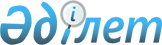 О внесении изменений в постановления Правительства Республики Казахстан от 15 декабря 2009 года № 2121 "Об утверждении стандартов государственных услуг" и от 20 июля 2010 года № 745 "Об утверждении реестра государственных услуг, оказываемых физическим и юридическим лицам"
					
			Утративший силу
			
			
		
					Постановление Правительства Республики Казахстан от 24 июня 2013 года № 647. Утратило силу постановлением Правительства Республики Казахстан от 21 января 2014 года № 20

      Сноска. Утратило силу постановлением Правительства РК от 21.01.2014 № 20 (вводится в действие по истечении десяти календарных дней после дня его первого официального опубликования).      Правительство Республики Казахстан ПОСТАНОВЛЯЕТ:



      1. Внести в некоторые решения Правительства Республики Казахстан следующие изменения:



      1) в постановлении Правительства Республики Казахстан от 15 декабря 2009 года № 2121 «Об утверждении стандартов государственных услуг» (САПП Республики Казахстан, 2009 г., № 59, ст. 519):



      стандарт государственной услуги «Регистрация залога движимого имущества, не подлежащего обязательной государственной регистрации, и выдача дубликата свидетельства о регистрации залога движимого имущества, не подлежащего обязательной государственной регистрации», утвержденный указанным постановлением, изложить в новой редакции согласно приложению к настоящему постановлению;



      2) утратил силу постановлением Правительства РК от 18.09.2013 № 983 (вводится в действие со дня первого официального опубликования).

      Сноска. Пункт 1 с изменением, внесенным постановлением Правительства РК от 18.09.2013 № 983 (вводится в действие со дня первого официального опубликования).



      2. Настоящее постановление вводится в действие по истечении десяти календарных дней со дня первого официального опубликования.      Премьер-Министр

      Республики Казахстан                       С. Ахметов

Приложение           

к постановлению Правительства

Республики Казахстан      

от 24 июня 2013 года № 647  Утвержден            

постановлением Правительства 

Республики Казахстан      

от 15 декабря 2009 года № 2121 Стандарт государственной услуги

«Регистрация залога движимого имущества, не подлежащего

обязательной государственной регистрации, и выдача дубликата

свидетельства о регистрации залога движимого имущества, не

подлежащего обязательной государственной регистрации» 1. Общие положения      1. Государственная услуга «Регистрация залога движимого имущества, не подлежащего обязательной государственной регистрации, и выдача дубликата свидетельства о регистрации залога движимого имущества, не подлежащего обязательной государственной регистрации» (далее – государственная услуга) оказывается республиканскими государственными казенными предприятиями «Центры по недвижимости областей, городов Астаны и Алматы» и их филиалами (далее – уполномоченный орган) через центры обслуживания населения (далее – центр), адреса которых указаны в приложениях 1 и 2 к настоящему стандарту, а также посредством информационной системы «Банков второго уровня» (далее – ИС БВУ) в случае заключения физическими или юридическими лицами договора о залоге или иного договора, содержащего сведения о залоге с банком второго уровня (далее – электронная регистрация).

      2. Форма оказываемой государственной услуги: частично автоматизированная.

      3. Государственная услуга оказывается в соответствии с Законом Республики Казахстан от 30 июня 1998 года «О регистрации залога движимого имущества» (далее – Закон) и статьей 29 Закона Республики Казахстан от 11 января 2007 года «Об информатизации».

      4. Информация о государственной услуге размещена:

      1) на интернет-ресурсе Министерства юстиции Республики Казахстан: электронный адрес www.minjust.kz в разделе «Информационные материалы»;

      2) на интернет-ресурсе республиканского государственного предприятия «Центр обслуживания населения» Комитета по контролю автоматизации государственных услуг и координации деятельности центров обслуживания населения Министерства транспорта и коммуникаций Республики Казахстан (далее – РГП «Центр») www.con.gov.kz;

      3) в официальных источниках информации и на стендах, расположенных в зданиях центров, согласно приложению 2 к настоящему стандарту, на интернет-ресурсе www.con.gov.kz, также в зданиях уполномоченных органов;

      4) информация о порядке оказания государственной услуги, также предоставляется по телефону call-центра (1414).

      5. Результатом завершения оказываемой государственной услуги является:

      через центр:

      1) договор залога или иной договор, содержащий условия залога с отметкой о регистрации и свидетельства о регистрации залога движимого имущества, не подлежащего обязательной государственной регистрации (на бумажном носителе);

      2) дубликат свидетельства о регистрации залога движимого имущества взамен утраченного в отношении выданных свидетельств (на бумажном носителе);

      3) письменный мотивированный отказ в предоставлении услуги по основаниям, предусмотренным Законом (на бумажном носителе);

      посредством ИС БВУ:

      1) свидетельство о регистрации залога движимого имущества в форме электронного документа;

      2) мотивированный ответ об отказе в регистрации, удостоверенные электронной цифровой подписью (далее – ЭЦП) уполномоченного органа в форме электронного документа.

      6. Государственная услуга оказывается физическим и юридическим лицам (далее – получатель государственной услуги).

      7. Сроки оказания государственной услуги:

      через центр:

      1) государственная услуга оказывается в течение двух рабочих дней (день приема и день выдачи документов не входит в срок оказания государственной услуги);

      2) максимальное допустимое время ожидания в очереди при сдаче документов (подачи заявления для получения государственной услуги) – не более 20 минут;

      3) максимально допустимое время обслуживания получателя государственной услуги, оказываемой на месте в день обращения – не более 20 минут;

      4) максимально допустимое время ожидания в очереди при получении готовых документов – не более 20 минут.

      Посредством ИС БВУ государственная услуга оказывается в течение одного рабочего дня с момента поступления в информационную систему регистрирующего органа подтверждения об уплате сбора за государственную регистрацию залога движимого имущества или об освобождении от уплаты сбора.

      8. Государственная услуга предоставляется платно по наличному и (или) безналичному расчету.

      За оказание государственной услуги установлен регистрационный сбор. Сумма регистрационного сбора исчисляется по ставкам, установленным в соответствии с Кодексом Республики Казахстан от 10 декабря 2008 года «О налогах и других обязательных платежах в бюджет (Налоговый кодекс)».

      9. График работы:

      1) в центрах, ежедневно, с понедельника по субботу включительно, за исключением выходных и праздничных дней, согласно трудовому законодательству, в соответствии с установленным графиком работы центра с 9.00 часов до 20.00 часов, без перерыва на обед.

      Прием осуществляется в порядке «электронной» очереди, без предварительной записи и ускоренного обслуживания.

      2) посредством ИС БВУ, согласно графику работы банков второго уровня.

      10. Государственная услуга оказывается в здании центра по месту проживания потребителя и в банках второго уровня.

      В центрах предусмотрены условия для обслуживания потребителей с ограниченными возможностями (пандусы). В зале располагаются справочное бюро, терминал электронной очереди, кресла для ожидания, информационные стенды с образцами заполненных бланков. 2. Порядок оказания государственной услуги      11. Для регистрации залога движимого имущества, не подлежащего обязательной государственной регистрации получатель государственной услуги, представляет следующие документы:

      через центр:

      1) заявление на регистрацию залога движимого имущества, установленной формы, согласно приложению 3 к настоящему стандарту;

      2) документ, удостоверяющий личность заявителя;

      3) документ, подтверждающий полномочия представителя (для уполномоченного представителя);

      4) документ, подтверждающий уплату в бюджет суммы регистрационного сбора;

      5) договор о залоге или иной договор, содержащий условия залога.

      Сведения о документах, указанных в подпункте 2), являющихся государственным электронным информационным ресурсом, работник центра получает из соответствующих государственных информационных систем через информационную систему центра в форме электронного документа, удостоверенного электронной цифровой подписью уполномоченного лица.

      Для получения дубликата свидетельства о регистрации залога движимого имущества получатель государственной услуги, представляет следующие документы:

      1) заявление о получении дубликата свидетельства о регистрации залога движимого имущества;

      2) документ, удостоверяющий личность заявителя;

      3) документ, подтверждающий полномочия представителя (для уполномоченного представителя);

      4) документ, подтверждающий уплату в бюджет суммы регистрационного сбора.

      Сведения о документах, указанных в подпункте 2), являющихся государственным электронным информационным ресурсом, работник центра получает из соответствующих государственных информационных систем через информационную систему центра в форме электронного документа, удостоверенного электронной цифровой подписью уполномоченного лица.

      Посредством ИС БВУ:

      1) заявление (запрос) в форме электронного документа, удостоверенного ЭЦП залогодержателя;

      2) документ, удостоверяющий личность заявителя;

      3) документ, подтверждающий полномочия представителя (для уполномоченного представителя);

      4) письменное согласие физического и юридического лица на отправление заявления на регистрацию залога движимого имущества в информационную систему уполномоченного органа, удостоверенное ЭЦП залогодержателя;

      5) документ, подтверждающий уплату в бюджет суммы регистрационного сбора;

      6) договор о залоге или иной договор, содержащий условия залога, в форме электронного документа, удостоверенного ЭЦП залогодателя и залогодержателя.

      Сведения о документах, указанных в подпункте 2), являющихся государственным электронным информационным ресурсом, залогодержатель получает из соответствующих государственных информационных систем через ИС БВУ в форме электронного документа, удостоверенного электронной цифровой подписью уполномоченного лица.

      12. Для получения государственной услуги бланки размещаются на специальной стойке в зале ожидания, либо у работников центра, а также на интернет-ресурсе РГП «Центра»: www.con.gov.kz.

      13. В центрах прием документов осуществляется в операционном зале посредством «безбарьерного» обслуживания.

      При электронной регистрации в банках второго уровня документы подаются сотруднику банка, имеющему доступ к ИС БВУ.

      14. В центре получателю государственной услуги выдается расписка о приеме соответствующих документов с указанием:

      1) номера и даты приема запроса;

      2) вида запрашиваемой государственной услуги;

      3) количества и названий приложенных документов;

      4) даты, времени и места выдачи документов;

      5) фамилии, имени, отчества заявителя, уполномоченного представителя, и их контактных телефонов;

      6) фамилии, имени, отчества работника центра, принявшего заявление на оформление документов.

      При электронной регистрации государственной услуги информационная система уполномоченного органа направляет в ИС БВУ и личный кабинет залогодателя на веб-портал «электронного правительства» уведомление о принятии запроса.

      15. В центре посредством «окон» ежедневно на основании расписки указанный в ней срок выдача готовых документов осуществляется путем передачи непосредственно получателю государственной услуги или его уполномоченному представителю при предъявлении доверенности, оформленной соответствующим образом.

      В случаях, если получатель государственной услуги не обратился за результатом услуги в указанный срок, центр обеспечивает их хранение в течение одного месяца, после чего передает в уполномоченный орган.

      Доставка готовых документов из уполномоченного органа в центр осуществляется посредством курьерской службы.

      При электронной регистрации уполномоченный орган направляет в ИС БВУ и веб-портал «электронного правительства» залогодателю результат в форме электронного документа, удостоверенный ЭЦП уполномоченного органа.

      16. Центр отказывает в приеме документов в случае непредставления получателем государственной услуги одного из документов, указанных в пункте 11 настоящего стандарта.

      Уполномоченный орган отказывает в предоставлении государственной услуги в следующих случаях:

      1) если в договоре о залоге или ином договоре, содержащим условия залога, не указаны предмет залога и его оценка, существо, размер и срок исполнения обязательства, обеспечиваемого залогом и сведения о том, у какой из сторон находится заложенное имущество и допустимость его использования;

      2) отсутствие письменной формы договора о залоге или иного договора, содержащего условия залога;

      3) при представлении на регистрацию заявления по форме и содержанию не соответствующего требованиям законодательства;

      4) с заявлением о регистрации залога обратилось ненадлежащее лицо;

      5) отсутствие документа, подтверждающего уплату в бюджет сбора за государственную регистрацию залога движимого имущества и ипотеки судна или строящегося судна. 3. Принципы работы      17. Уполномоченный орган осуществляет свою деятельность на принципах:

      1) вежливости;

      2) предоставления исчерпывающей информации об оказываемой государственной услуге;

      3) соблюдения конституционных прав человека;

      4) законности при исполнении служебного долга;

      5) обеспечения защиты и конфиденциальности информации о содержании документов получателя государственной услуги;

      6) обеспечения сохранности документов, которые получатель государственной услуги не получил в установленные сроки. 4. Результаты работы      18. Результаты оказания государственной услуги получателю государственной услугами измеряются показателями качества и эффективности в соответствии с приложением 4 к настоящему стандарту.

      19. Целевые значения показателей качества и эффективности государственной услуги по которым оценивается работа Комитета регистрационной службы и оказания правовой помощи Министерства юстиции Республики Казахстан и уполномоченных органов, ежегодно утверждаются соответствующим приказом Министра юстиции Республики Казахстан. 5. Порядок обжалования      20. Для разъяснения порядка обжалования действий (бездействия) работника центра, а также оказания содействия в подготовке жалобы получатель государственной услуги обращается к руководителям центра, телефоны которых указаны в приложении 2 к настоящему стандарту.

      Информацию о порядке обжалования действий (бездействия) работника центра можно получить по телефону информационно-справочной службы call-центра 1414 либо по адресам и телефонам, указанным в приложении 2 к настоящему стандарту.

      21. В случае несогласия с результатами оказанной услуги, жалоба подается на имя руководителя уполномоченного органа в рабочие дни с 9.00 до 17.00 часов, за исключением выходных и праздничных дней, с перерывом на обед с 13.00 до 14.30 часов. Адреса и телефоны руководителей уполномоченных органов указаны в приложении 1 к настоящему стандарту.

      Жалоба на действия (бездействие) уполномоченных органов подается в Комитет регистрационной службы и оказания правовой помощи Министерства юстиции Республики Казахстан в рабочие дни с 9.00 до 17.00 часов, за исключением выходных и праздничных дней, с перерывом на обед с 13.00 часов до 14.30 часов.

      22. В случае некорректного обслуживания работником центра жалоба подается на имя руководителя центра или РГП «Центр». Адреса и телефоны руководителей центров указаны в приложении 2 к настоящему стандарту, адрес и телефон РГП «Центр» указан в пункте 26 настоящего стандарта.

      23. В случаях несогласия с результатами оказанной государственной услуги, получатель государственной услуги обращается в суд в установленном законодательством порядке.

      24. Жалобы принимаются в устной или в письменной форме по почте или в электронном виде (адрес электронной почты Комитета регистрационной службы и оказания правовой помощи Министерства юстиции Республики Казахстан: krs.opp@minjust.kz) в случаях, предусмотренных действующим законодательством, либо нарочно в рабочие дни через канцелярию организаций, указанных в пунктах 21 и 22 настоящего стандарта.

      В необходимых случаях получателями государственной услуги к жалобе прилагаются документы, подтверждающие некачественное предоставление государственной услуги уполномоченным органом или некорректное обслуживание сотрудником центра.

      25. Принятая жалоба регистрируется в книге учета жалоб и обращений и рассматривается в порядке и сроки, установленные Законом Республики Казахстан от 12 января 2007 года «О порядке рассмотрения обращений физических и юридических лиц». Подтверждением принятия жалобы, поступившей как нарочно, так и по почте является ее регистрация в журнале обращений физических и юридических лиц (штамп, входящий номер и дата регистрации проставляются на втором экземпляре жалобы или сопроводительном письме к жалобе) в канцелярии уполномоченного органа или центра.

      Получателю государственной услуги в подтверждение о принятии его жалобы лицом, принявшим жалобу, выдается талон, в котором указывается номер, дата, фамилия лица, принявшего жалобу, с указанием контактных данных. О результатах рассмотрения жалобы получателю государственной услуги сообщается в письменном виде по почте.

      Ответ от уполномоченного органа предоставляется в соответствии с Законом Республики Казахстан «О порядке рассмотрения обращений физических и юридических лиц».

      26. Адрес Министерства юстиции Республики Казахстан: 010000, город Астана, улица Орынбор, дом № 8.

      Адрес РГП «Центр»: 010000, город Астана, проспект Республики, дом № 43А, телефон: 87172-94-99-95, интернет-ресурс: www.con.gov.kz.Приложение 1                  

к стандарту государственной услуги     

«Регистрация залога движимого        

имущества, не подлежащего обязательной  

государственной регистрации, и выдача   

дубликата свидетельства о регистрации   

залога движимого имущества, не подлежащего

обязательной государственной регистрации»               Список и адреса уполномоченных органовПриложение 2                  

к стандарту государственной услуги     

«Регистрация залога движимого        

имущества, не подлежащего обязательной  

государственной регистрации, и выдача   

дубликата свидетельства о регистрации   

залога движимого имущества, не подлежащего

обязательной государственной регистрации»              Список и адреса центров обслуживания населенияПриложение 3                  

к стандарту государственной услуги     

«Регистрация залога движимого        

имущества, не подлежащего обязательной  

государственной регистрации, и выдача   

дубликата свидетельства о регистрации   

залога движимого имущества, не подлежащего

обязательной государственной регистрации»                  ____________________________________________

                   наименование регистрирующего органаЗаявление № ______

ЗалогодательФ.И.О., место жительства, дата и год рождения физического лица; место

нахождения, наименование и peгистрационный номер юридического лица:

__________________________________________________________________

Документ, удостоверяющий личность: вид _______ серия _______ № ______

выдан ______________________________ дата выдачи ___________________

      (наименование органа, выдавшего документ)

Почтовый адрес, телефон ____________________________________________

От имени которого действует _________________________________________

      (реквизиты уполномоченного представителя)

На основании ________________________________________________________

      (реквизиты документа, удостоверяющего полномочия)

Залогодержатель

Ф.И.О., и дата и год рождения физического лица; наименование и

регистрационный номер юридического лица:

__________________________________________________________________

документ, удостоверяющий личность: вид ________ серия _________ № ___

выдан __________________________________ дата выдачи _______________

      (наименование органа, выдавшего документ)

Почтовый адрес, телефон ____________________________________________

__________________________________________________________________

От имени которого действует _________________________________________

      (реквизиты уполномоченного представителя)

На основании ______________________________________________________

      (реквизиты документа, удостоверяющего полномочия)

Прошу зарегистрировать договор залога движимого имущества:

___________

Дата заключения договора ___________________________________________

Место заключения договора __________________________________________

Сведения о предмете залога (описание движимого имущества) ___________

__________________________________________________________________

Денежный эквивалент обязательства, обеспеченного залогом ____________

Срок действия договора _____________________________________________

Заложенное имущество остается во владении и пользовании:

залогодателя ___________________ залогодержателя ____________________

Допустимость его использования: Да / Нет

Сведения о перезалоге: Да / Нет (ненужное зачеркнуть)

К заявлению прилагаю: (наименование документа, серия, номер, когда и

кем выдан)

1. Документ об оплате: вид ____________ № ___________ на сумму ______

2. ________________________________________________________________

__________________________________________________________________

Необходимо ли свидетельство о государственной регистрации:

Да/Нет (ненужное зачеркнуть) ________________________________________

Дата подачи заявления: ______________ 20 __ г.

Дата приема заявления: ______________ 20 __ г.

Подпись заявителя: __________________________

Время: __________________ час _____________ мин.

Ф.И.О. и подпись регистратора _____________________Приложение 4                  

к стандарту государственной услуги     

«Регистрация залога движимого        

имущества, не подлежащего обязательной  

государственной регистрации, и выдача   

дубликата свидетельства о регистрации   

залога движимого имущества, не подлежащего

обязательной государственной регистрации»         Таблица. Значения показателей качества и эффективности
					© 2012. РГП на ПХВ «Институт законодательства и правовой информации Республики Казахстан» Министерства юстиции Республики Казахстан
				№

п/пНаименование

уполномоченного органаАдрес месторасположенияНомер телефонаНомер

телефона

руководителя123451Республиканское государственное казенное предприятие «Центр по недвижимости по Акмолинской области»г. Кокшетау,

ул. Сатпаева, 98 (7162) 23-32-5840-21-91

приемная2Республиканское государственное казенное предприятие «Центр по недвижимости по Актюбинской области»г. Актобе,

ул. Тургенева,

108 «а»8 (7132) 55-73-1355-73-07

приемная3Республиканское государственное казенное предприятие «Центр по недвижимости по Алматинской области»г. Талдыкорган,

ул. Кабанбай батыра, 768 (7282) 27-33-9327-33-91

приемная4Республиканское государственное казенное предприятие «Центр по недвижимости по Атырауской области»г. Атырау,

ул. Азаттык, 96 «Б»8 (7122) 45-15-1945-15-34

приемная5Республиканское государственное казенное предприятие «Центр по недвижимости по Восточно-Казахстанской области»г. Усть-Каменогорск,

ул. Бурова, 518 (7232) 53-79-7353-79-99

приемная6Республиканское государственное казенное предприятие «Центр по недвижимости по Западно-Казахстанской области»г. Уральск,

ул. Театральная, 16/28 (7112) 50-91-9651-10-44

приемная7Республиканское государственное казенное предприятие «Центр по недвижимости по Жамбылской области»г. Тараз,

ул. Толе би, 698 (7262) 45-56-4845-58-22

приемная8Республиканское государственное казенное предприятие «Центр по недвижимости по Карагандинской области»г. Караганда,

ул. Ленина, 72/28 (7212) 56-51-3456-56-63

приемная9Республиканское государственное казенное предприятие «Центр по недвижимости по Костанайской области»г. Костанай,

ул. Досщанова, 84/18 (7142) 50-62-8750-63-45

приемная10Республиканское государственное казенное предприятие «Центр по недвижимости по Кызылординской области»г. Кызылорда,

ул. Скаткова, 968 (7242) 23-07-3423-03-84

приемная11Республиканское государственное казенное предприятие «Центр по недвижимости по Мангистауской области»г. Актау, 4 мкр., 598 (7292) 50-45-2650-76-11

приемная12Республиканское государственное казенное предприятие «Центр по недвижимости по Павлодарской области»г. Павлодар,

ул. Исиналиева, 248 (7182) 32-19-8632-03-24

приемная13Республиканское государственное казенное предприятие «Центр по недвижимости по Северо-Казахстанской области»г. Петропавловск,

ул. Кошукова, 108 (7152) 33-38-3833-96-30

приемная14Республиканское государственное казенное предприятие «Центр по недвижимости по Южно-Казахстанской области»г. Шымкент,

ул. Оспанова, 618 (7252) 54-12-7253-50-53

приемная15Республиканское государственное казенное предприятие «Центр по недвижимости по городу Алматы»г. Алматы,

ул. Толе би, 1558 (727) 378-46-58378-46-50

приемная16Республиканское государственное казенное предприятие «Центр по недвижимости по городу Астаны»г. Астана,

ул. Иманова, 1498 (7172) 37-99-1237-65-58

приемная№

п/пНаименование

центров (филиалы,

отделы, отделения)Адрес

месторасположенияКонтактные

данные1234Филиал РГП «ЦОН по Акмолинской области»Филиал РГП «ЦОН по Акмолинской области»Филиал РГП «ЦОН по Акмолинской области»Филиал РГП «ЦОН по Акмолинской области»1.Филиал РГП «ЦОН по Акмолинской области»г. Кокшетау,

ул. Ауэзова, 189 а8 (7162) 40-10-76

8 (7162) 40-10-631)Кокшетауский городской отделг. Кокшетау,

ул. Биржан Сал, 428 (7162) 25-00-67

8 (7162) 25-06-212)Районный отдел с.Красный Ярг. Кокшетау,

с. Красный Яр,

ул. Ленина, 658 (7162) 40-43-273)Аккольский районный отделАккольский район,

г. Акколь,

ул. Нурмагамбетова, 1028 (71638) 2-09-96

8 (71638) 2-18-494)Аршалынский районный отделАршалынский район,

п. Аршалы,

ул. М. Маметовой, 198 (71644) 2-10-77

8 (71644) 2-28-28

8 (71644) 2-10-775)Атбасарский районный отделАтбасарский район,

г. Атбасар,

ул. Валиханова, 118 (71643) 2-45-94

8 (71643) 4-07-22

8 (71643) 4-12-586)Астраханский районный отделАстраханский район,

с. Астраханка,

ул. Аль-Фараби, 448 (71641) 2-35-96

8 (71641) 2-21-947)Буландынский районный отделБуландынский район,

г. Макинск,

ул. Сейфуллина, 18б8 (71646) 2-37-20

8 (71646) 2-37-818)Бурабайский районный отделБурабайский район,

г. Щучинск,

ул. Абылай хана, 288 (71636) 4-29-97

8 (71636) 4-28-91

8 (71636) 4-59-289)Егиндыкольский районный отделЕгиндыкольский район,

с. Егиндыколь,

ул. Победы, 78 (71642) 2-12-5710)Ерейментауский районный отделЕрейментауский район,

г. Ерейментау,

ул. Мусабаева, 158 (71633) 2-44-9211)Енбекшильдерский районный отдел Енбекшильдерский район,

г. Степняк,

ул. Сыздыкова, 2а8 (71639) 2-22-41

8 (71639) 2-22-42

8 (71639) 2-22-1812)Есильский районный отделЕсильский район,

г. Есиль,

ул. Победы, 568 (71647) 2-22-0713)Жаркаинский районный отделЖаркаинский район,

г. Державинск,

ул. Габдуллина, 1048 (71648) 9-00-35

8 (71647) 2-22-0514)Жаксынский районный отделЖаксынский район,

с. Жаксы,

ул. Ленина, 88 (71635) 2-17-1015)Зерендинский районный отделЗерендинский район,

с. Зеренда,

ул. Мира, 528 (71632) 2-00-74

8 (71632) 2-29-4316)Коргалжынский районный отделКоргалжынский район,

с. Коргалжын,

ул. Абая, 44а8 (71637) 2-17-83

8 (71637)2-20-3617)Степногорский городской отделг. Степногорск,

4 мкр., 78 (71645) 2-00-40

8 (71645) 2-00-3018)Сандыктауский районный отделСандыктауский район,

с. Балкашино,

ул. Абылай хана, 1198 (71640) 9-26-6619)Целиноградский районный отделЦелиноградский район,

с. Акмол,

ул. Гагарина, 158 (71651) 3-12-30

8 (71651) 3-11-9820)Шортандинский районный отделШортандинский район,

п. Шортанды,

переулок Безымянный, 18 (71631) 2-17-97Филиал РГП «ЦОН по Актюбинской области»Филиал РГП «ЦОН по Актюбинской области»Филиал РГП «ЦОН по Актюбинской области»Филиал РГП «ЦОН по Актюбинской области»2Филиал РГП «ЦОН по Актюбинской области»г. Актобе,

ул. Тургенева, 1098 (7132) 56-57-871)Актобинский городской отдел № 1 г. Актобе,

ул. Тургенева, 1098 (7132) 57-80-272)с. Каргалинское (Жилянка)г. Актобе,

Каргалинский район,

с. Каргалинское (Жилянка),

ул. Сатпаева, 108 (7132) 98-60-06

8 (7132) 98-60-053)Алгинский районный отделАлгинский район,

г. Алга,

ул. Кирова, 238 (71337) 3-20-79

8 (71337) 3-10-964)Мартукский районный отделМартукский район,

п. Мартук

ул. Байтурсынова, 1 «Б»8 (71331) 22-4-13

8 (71331) 22-1-145)Хромтауский районный отделХромтауский район,

г. Хромтау

ул. Абая, 128 (71336) 26-6-33

8 (71336) 26-6-346)Кандыагашский районный отделМугалжарский район,

г. Кандыагаш,

мкр. Молодежный, 47 «Б»8 (71333) 30-2-19

8 (71333) 30-2-187)Эмбенский районный отделМугалжарский район,

г. Эмба

ул. Амирова, 108 (71334) 23-9-838)Темирский районный отдел № 8Темирский район,

п. Шубаркудук,

Байганина, 15 «А»8 (71346) 23-5-83

8 (71334) 23-9-879)Кобдинский районный отделКобдинский район,

п. Кобда

пер. Нурымжанова, 28 (71341) 22-1-47

8 (71341) 22-1-3810)Каргалинский районный отдел с. БадамшаКаргалинский район,

с. Бадамша

ул. Айтеке-би, 278 (71342) 23-4-64

8 (71342) 23-4-6211)Уилский районный отделУилский район,

с. Уил

ул. Кокжар, 648 (71332) 21-1-81

8 (71332) 21-1-8212)Айтекебийский районный отдел № 12Айтекебийский район,

с. Комсомольское,

ул. Балдырган, 108 (71339) 22-3-73

8 (71339) 22-3-7413)Байганинский районный отделБайганинский район,

с. Карыуылкелди,

ул. Барак батыра, 41 «А»8 (71345) 23-5-86

8 (71345) 23-5-8714)Иргизский районный отделИргизский район,

с. Иргиз

ул. Жангельдина, 78 (71343) 21-8-2815)Шалкарский районный отделШалкарский район,

г. Шалкар,

ул. Айтеке би, 638 (71335) 23-6-10

8 (71335) 23-6-11Филиал РГП «ЦОН по Алматинской области»Филиал РГП «ЦОН по Алматинской области»Филиал РГП «ЦОН по Алматинской области»Филиал РГП «ЦОН по Алматинской области»3.Филиал РГП «ЦОН по Алматинской области»г. Талдыкорган,

ул. Тауелсиздик, 67 Б8 (7282) 24-15-06

8 (7282) 24-41-331)Аксуский районный отделп. Жансугурова,

ул. Кабанбай батыра, 208 (72832) 2-14-512)Отделение Капалс. Капал,

ул. Алпысбаева, 38 (72841) 2-17-603)Алакольский районный отделг. Ушарал,

ул. 8 марта, 638 (72833) 2-35-46

8 (72833) 2-35-484)Отделение Кабанбай п. Кабанбай,

ул. Абылайхана, 2378 (72837) 4-13-855)Балхашский районный отделс. Баканас,

ул. Бижанова, 25 «А»8 (72773) 95-2-22

8 (72773) 9-18-206)Енбекшиказахский районный отделг. Есик,

ул. Абая, 314 А8 (72775) 4-54-70

8 (72775) 4-54-697)Отделение Шелекс. Шелек,

ул. Бижанова, 1008 (72775) 2-34-96

8 (72775) 2-34-978)Ескельдинский районный отделп. Карабулак,

ул. Оразбекова, 528 (72836) 3-22-169)Жамбылский районный отделп. Узынагаш,

ул. Мажитова, 18 (72770) 2-30-9010)Илийский районный Отделп. Отеген батыра,

мкр. Куат,

ул. Тауелсиздик, 258 (727) 251-74-46

8 (727) 251-74-4711)Отделение Боролдайс. Боролдай,

ул. Вокзальная, 6 «А»8 (72738) 7-82-4212)Отделение Караойс. Караой,

ул. Тындала, 98 (7275) 24-88-1013)Отделение Акшис. Акши,

ул. Конаева, 2914)Карасайский районный отделг. Каскелен,

ул. Жангозина, 388 (72771) 2-56-86

8 (72771) 2-56-9615)Отделение Тау Самалып. Тау Самалы,

ул. Рыскулова, 1298 (727) 391-38-5816)Отделение Шамалганст. Шамалган,

ул. Конаева, 1 «В»8 (7272) 93-66-3317)Караталский районный отделг. Уштобе,

ул. Абылай хана, 228 (72834) 2-02-07

8 (72834) 2-20-9218)Кербулакский районный отделг. Сарыозек,

ул. Момышулы, б/н8 (72840) 3-25-8819)Отделение Когалып. Когалы,

ул. Желтоксан, 458 (72842) 9-10-5920)Коксуский районный отделп. Балпык би,

ул. Измайлова, 108 (72838) 2-16-19

8 (72838) 2-16-1821)Капшагайский городской отделг. Капшагай,

ул. Кунаева, 418 (72772) 4-79-61

8 (72772) 4-79-6022)Отделение Шенгелдыс. Шенгелды,

ул. Сейфуллина, 348 (72772) 7-11-9423)Саркандский районный отделг. Сарканд,

ул. Жамбыла, б/н8 (72839) 2-35-80

8 (72839) 2-37-1424)Отделение Лепсыст. Лепсы,

ул. Толебаева, 18 (72843) 2-10-1625)Райымбекский районный отделс. Кеген,

ул. Момышулы, б/н8 (72777) 2-20-84

8 (72777) 2-20-82

8 (72777) 2-18-7826)Отделение Нарынколс. Нарынкол,

ул. Райымбека, б/н8 (72779) 2-11-6527)Панфиловский районный отделг. Жаркент,

ул. Головацкого, б/н8 (72831) 5-51-1128)Талгарский районный отделг. Талгар,

ул. Лермонтова, 53 «А»8 (727) 388-11-30

8 (72774) 2-21-43

8 (72774) 2-21-3329)Отделение Нурас. Нура,

ул. Школьная, 108 (72774) 5-80-6230)Талдыкорганский городской отделг. Талдыкорган,

ул. Тауелсиздик, 67 Б8 (7282) 24-49-75

8 (7282) 24-40-4331)Текелийский городской отделг. Текели,

ул. Октябрьская, 78 (72835) 4-35-38

8 (72835) 4-35-1832)Уйгурский районный отделс. Чунджа,

ул. Касымбекова, 358 (72778) 2-43-35

8 (72778) 2-43-31

8 (72778) 2-43-32Филиал РГП «ЦОН по Атырауской области»Филиал РГП «ЦОН по Атырауской области»Филиал РГП «ЦОН по Атырауской области»Филиал РГП «ЦОН по Атырауской области»4.Филиал РГП «ЦОН по Атырауской области»г. Атырау,

пр. Сатпаева, 238 (7122) 21-34-671)Областной отделг. Атырау,

пр. Сатпаева, 238 (7122) 21-29-422)городской отдел № 1г. Атырау,

ул. Баймуханова, 16 а8 (7122) 35-75-05

8 (7122) 35-75-303)городской отдел № 2г. Атырау,

Балыкшы,

ул. Байжигитова, 80 а8 (7122) 24-34-90

8 (7122) 24-37-894)Индерский районный отделИндерский район,

пос. Индерборский,

ул. Мендыгалиева, 308 (71234) 2-12-96

8 (71234) 2-18-385)Махамбетский районный отдел Махамбетский район,

с. Махамбет,

ул. Абая, 108 (71236) 2-24-96

8 (71236) 2-15-256)Кызылкогинский районный отдел Кызылкогинский район,

с. Миялы,

ул. Абая, дом 18 (71238) 2-20-46

8 (71238) 2-20-277)Жылыойский районный отдел Жылыойский район,

г. Кульсары,

ул. Бейбитшилик, 88 (71237) 5-03-54

8 (71237) 5-01-288)Курмангазинский районный отдел Курмангазинский район,

с. Ганюшкино,

ул. Есболаева, 66 а8 (71233) 2-05-13

8 (71233) 2-07-149)Макатский районный отдел Макатский район,

п. Макат,

ул. Центральная, 28 (71239) 3-22-97

8 (71239) 3-22-9610)Исатайский районный отдел Исатайский район,

с. Аккыстау,

ул. Егеменды Казахстан, 98 (71231) 2-16-70

8 (71231) 2-16-69Филиал РГП «ЦОН по Восточно-Казахстанской области»Филиал РГП «ЦОН по Восточно-Казахстанской области»Филиал РГП «ЦОН по Восточно-Казахстанской области»Филиал РГП «ЦОН по Восточно-Казахстанской области»5.Филиал РГП «ЦОН по Восточно-Казахстанской области»г. Усть-Каменогорск,

ул. Белинского, 37 а8 (7232) 78-42-36

8 (7232) 28-94-671)Усть-Каменогорский городской отдел № 1г. Усть-Каменогорск,

пр. Сатпаева, 20/18 (7232) 60-39-222)Усть- Каменогорский городской отдел № 2г. Усть-Каменогорск,

ул. Казахстан, 99/18 (7232) 57-83-88

8 (7232) 22-81-373)Глубоковский районный отделГлубоковский район,

п. Глубокое,

ул. Поповича, 228 (72331) 2-23-354)Зайсанский городской отделЗайсанский район, г. Зайсан, ул. Жангельдина, 52 а8 (72340) 2-67-815)Зыряновский районный отделЗыряновский район,

г. Зыряновск,

ул. Стахановская, 398 (72335) 6-02-396)Катон-Карагайский районный отделКатон-Карагайский район,

с. Улкен–Нарын,

ул. Абылайхана, 968 (72341) 2-23-607)Курчумский районный отделКурчумский район,

с. Курчум,

ул. Б. Момышулы, 778 (72339) 2-13-108)Риддерский районный отделг. Риддер,

ул. Семипалатинская, 128 (72336) 4-62-629)Тарбагатайский районный отделТарбагатайский район,

с. Аксуат,

ул. Абылайхана, 238 (72346) 2-24-9610)Уланский районный отделУланский район,

п. Молодежный, 98 (72338) 2-78-9611)Шемонаихинский городской отделШемонаихинский район,

г. Шемонаиха, 3 мкр, 128 (72332) 3-41-0012)Семейский городской отдел № 1г. Семей,

408 квартал, 218 (7222) 33-57-97

8 (7222) 33-55-9313)Семейский городской отдел № 2г. Семей,

ул. Найманбаева, 161 А8 (7222) 52-69-2914)Абайский районный отделАбайский район,

с. Карауыл,

ул. Кунанбаева, 128 (72252) 2-22-6415)Аягозский городской отделАягозский район,

г. Аягоз,

ул. Дуйсенова, 848 (72237) 5-24-3216)Бескарагайский районный отделБескарагайский район,

с. Бескарагай,

ул. Пушкина, 2 А8 (72236) 9-06-3017)Бородулихинский районный отделБородулихинский район, с. Бородулиха, ул. Молодежная, 258 (72351) 2-20-4818)Жарминский районный отделЖарминский район,

с. Калбатау,

ул. Достык, 988 (72347) 6-54-0019)Курчатовский районный отделКурчатовский район,

г. Курчатов,

ул. Абая, 128 (72251) 2-21-6620)Кокпектинский районный отделКокпектинский район,

с. Кокпекты,

ул. Шериаздана, 388 (72348) 2-21-7121)Урджарский районный отделУрджарский район,

с. Урджар,

ул. Абылайхана, 1168 (72230) 2-19-85Филиал РГП «ЦОН по Жамбылской области»Филиал РГП «ЦОН по Жамбылской области»Филиал РГП «ЦОН по Жамбылской области»Филиал РГП «ЦОН по Жамбылской области»6.Филиал РГП «ЦОН по Жамбылской области»г. Тараз,

пр. Абая, 2328 (7262) 56-90-01

8 (7262) 46-00-281)Таразский городской отделг. Тараз,

ул. К. Койгелды, 158 «а»8 (7262) 43-84-212)Таразский городской отдел № 1г. Тараз,

ул. Сатпаева, 1 «б»8 (7262) 56-90-273)Таразский городской отдел № 2г. Тараз,

мкр. Талас, 28 (72622) 6-17-784)Таразский городской отдел № 3г. Тараз,

пр. Абая, 2328 (7262) 56-90-045)Байзакский районный отделс. Сарыкемер,

ул. Медеуова, 338 (72637) 2-28-046)Жамбылский районный отделс. Аса,

ул. Абая, 1278 (72633) 2-11-997)Жуалынский районный отделс. Б. Момышулы,

ул. Сауранбекулы, 498 (72635) 5-02-468)Кордайский районный отделс. Кордай,

ул. Домалак ана, 2158 (72636) 2-13-529)Меркенский районный отделс. Мерке,

ул. Исмаилова, 2328 (72632) 4-42-5410)Мойынкумский районный отделс. Мойынкум,

ул. Рыскулбекова, 215 8 (72642) 2-47-9311)Сарысуский районный отделг. Жанатас,

ул. Жибек жолы, 18 (72634) 6-33-0012)Таласский районный отделг. Каратау,

ул. Молдагулова, 518 (72644) 6-33-9313)Отдел Т. Рыскуловского районас. Кулан,

ул. Жибек жолы, 718 (72631) 2-18-1014)Шуский районный отделг. Шу, ул. Автобазовская, 18 (72643) 2-17-9715)Отдел с. Гродековос. Гродеково,

ул. Мира, 888 (72633) 3-16-76

8 (7262) 51-23-24Филиал РГП «ЦОН по Западно-Казахстанской области»Филиал РГП «ЦОН по Западно-Казахстанской области»Филиал РГП «ЦОН по Западно-Казахстанской области»Филиал РГП «ЦОН по Западно-Казахстанской области»7.Филиал РГП «ЦОН по Западно-Казахстанской области»г. Уральск.

ул. Жамбыла, 81/28 (7112) 23-68-81

8 (7112) 28-25-27

8 (7112) 28-29-141)Отдел по Акжаикскому районуАкжаикский район,

с. Чапаев,

переулок Акжаикский, 28-711-36-92-5802)Отдел по Бокейординскому районуБокейординский район,

с. Сайхин,

ул. Бергалиева, 18-711-40-21-847

8-711-40-21-8353)Отдел по Бурлинскому районуБурлинский район,

г. Аксай,

ул. Железнодорожная, 121 А8-711-33- 35-550

8-711-33-36-7784)Отдел по Жангалинскому районуЖангалинский район,

с. Жангала,

ул. Халыктар достыгы, 63 А8-711-41-22-403

8-711-41-22-4045)Отдел по Жанибекскому районуЖанибекский район,

с. Жанибек,

ул. Иманова, 798-711-35-22-4256)Отдел по Зеленовскому районуЗеленовский район,

с. Переметное,

ул. Гагарина, 69 Б8-711-30-23-614

8-711-30-23-6167)Отдел по Казталовскому районуКазталовский район,

с. Казталовка,

ул. Лукманова, 22 А8-711-44-32-204

8-711-44-32-2058)Отдел по Каратобинскому районуКаратобинский район,

с. Каратобе,

ул. Курмангалиева, 23/18-711-45-31-800

8-711-45-31-4639)Отдел по Сырымскому районуСырымский район,

с. Жымпиты,

ул. Казахстанская, 11/28-711-34-31-446

8-711-34-31-44710)Отдел по Таскалинскому районуТаскалинский район,

с. Таскала,

ул. Вокзальная, 68-711-39-22-398

8-711-39-21-97911)Отдел по Теректинскому районаТеректинский район,

с. Федоровка,

ул. Юбилейная, 248-711-32-23-378

8-711-32-23-37912)Отдел по Чингирлаускому районуЧингирлауский район,

с. Чингирлау,

ул. Тайманова, 958-711-37-33-311

8-711-37-34-42013)Отдел по Казталовскому районуКазталовский район,

с. Жалпактал,

ул. С. Датулы, 238-711-38-21-044

8-711-38-21-04514)Отдел по Дарьинскому сельскому округуЗеленовский район,

с. Дарьинское,

ул. Балдырган, 27/18-711-31-24-080

8-711-31-24-08215)Отдел по Тайпакскому сельскому округу Акжайыкского районаАкжайыкский район,

с. Тайпак,

ул. Шемякина, 138-711-42-21-88416)Отдел по Акжайыкскому сельскому округу Теректинского районаТеректинский район,

с. Акжайык,

ул. Акжайык, 58-711-43-91-316Филиал РГП «ЦОН по Карагандинской области»Филиал РГП «ЦОН по Карагандинской области»Филиал РГП «ЦОН по Карагандинской области»Филиал РГП «ЦОН по Карагандинской области»8.Филиал РГП «ЦОН по Карагандинской области»г. Караганда,

ул. Чкалова, 78 (7212) 41-63-101)Городской отдел № 1г. Караганда,

ул. Ержанова, 47/38 (7212) 33-13-102)Городской отдел № 2г. Караганда,

ул. Чкалова, 78 (7212) 41-03-923)Городской отдел № 3г. Караганда,

ул. Муканова, 58 (7212) 77-26-574)Городской отдел № 4г. Караганда,

ул. Архитектурная, 88 (7212) 45-71-015)Городской отдел № 5г. Караганда,

21 мкр., 6/78 (7212) 32-92-516)Городской отдел № 6г. Караганда,

ул. Серова, 738 (7212) 93-16-947)Отдел № 1 г. Темиртауг. Темиртау,

ул. Блюхера, 238 (7213) 44-67-458)Отдел № 2 г. Темиртауг. Темиртау,

пр. Республики,1288 (7213) 99-79-969)Абайский районный отдел № 1г. Абай,

ул. Абая, 548 (72131) 4-77-0710)Абайский районный отдел № 2г. Абай,

п. Топар,

ул. Казыбек би, 38 (72153) 3-04-4611)Отдел г. Сараньг. Сарань,

ул. Жамбыла, 858 (72137) 4-25-2612)Отдел № 1 г. Шахтинскг. Шахтинск,

пр. А. Кунанбаева 65 Б8 (72156) 5-21-2513)Отдел № 2 г. Шахтинскг. Шахтинск,

п. Шахан,

Квартал 10/16, 168 (72156) 3-20-9914)Осакаровский районный отдел № 1п. Осакаровка,

ул. Пристационная, 128 (72149) 4-32-6215)Осакаровский районный отдел № 2р-н. Осакаровка,

п. Молодежный,

ул. Абая, 138 (72148) 2-22-4616)Отдел г. Сатпаеваг. Сатпаев,

проспект Сатпаева, 1118 (71063) 4-03-4717)Отдел г. Балхашг. Балхаш,

ул. Бокейхана, 20 а8 (71036) 6-83-3718)Шетский районный отделсело Аксу–Аюлы,

ул. Жапакова, 23/1,

п. Агадырь,

ул. Тауелсиз Казахстан, 48 (71031) 2-21-8819)Отдел г. Жезказганг. Жезказган,

Б. Момышулы, 98 (7102) 73-81-0920)Жанааркинский районный отделЖанааркинский район,

п. Атасу,

ул. А. Оспанова, 40 8 (71030) 2-69-0921)Отдел г. Каражалг. Каражал,

ул, Ленина, 188 (71032) 2-70-2122)Отдел г. Приозерскг. Приозерск,

ул. Балхашская, 78 (71039)5-27-3723)Бухаржырауский районный отдел № 1Бухаржырауский район,

п. Ботакара,

ул. Абылай хана, 378 (72154) 2-23-7324)Бухаржырауский районный отдел № 2Бухаржырауский район,

ул. Мира, 248 (72138) 3-15-6225)Актогайский районный отдел № 1п. Актогай,

ул. Бокейхана, 10 8 (71037) 2-11-0526)Актогайский районный отдел № 2п. Сарышаган,

ул. Абая, 128 (71038)22-3- 3927)Нуринский районный отделп. Киевка,

ул. Сулейменовых, 28 (721-44)2-11-1128)Улытауский районный отделУлытауский район,

п. Улытау,

ул. Амангельды, 29 а8 (71035) 2-13-0629)Каркаралинский районный отделг. Каркаралинск,

ул. Аубакирова, 218 (72146) 3-17-03Филиал РГП «ЦОН по Костанайской области»Филиал РГП «ЦОН по Костанайской области»Филиал РГП «ЦОН по Костанайской области»Филиал РГП «ЦОН по Костанайской области»9.Филиал РГП «ЦОН по Костанайской области»г. Костанай,

ул. Тарана, 1148 (7142) 53-44-84

8 (7142) 53-25-561)Костанайский городской отделг. Костанай,

ул. Гашика, 148 (7142) 26-45-512)Алтынсаринский отделп. Силантьевка,

ул. Ленина, 518 (71445) 21-5-28

8 (71445) 21-5-293)Амангельдинский отделс. Амангельды,

ул. Майлина, 27/78 (71440) 21-2-55

8 (71440) 21-2-694)Аркалыкский отделг. Аркалык,

ул. Абая, 628 (71430) 75-6-87

8 (71430) 75-6-865)Аулиекольский отделс. Аулиеколь,

ул. Ленина, 328 (71453) 21-8-31

8 (71453) 21-9-026)Денисовский отделс. Денисовка,

ул. Советская, 138 (71434) 22-0-30

8 (71434) 92-7-167)Жангельдинский отделЖангельдинский р-он,

с. Торай, ул. 8 марта, 378 (71439) 22-0-05

8 (71439) 21-5-858)Житикаринский отделг. Житикара,

ул. Ленина, 1088 (71435) 28-2-83

8 (71435) 28-2-009)Камыстинский отделКамыстинский р-он,

с. Камысты,

ул. Ержанова, 668 (71437) 22-2-76

8 (71437) 22-2-7510)Карабалыкский отделКарабалыкский р-он,

п. Карабалык,

ул. Космонавтов, 168 (71441) 32-9-61

8 (71441) 32-5-0211)Карасуский отделКарасуский р-он,

с. Карасу,

ул. Комсомольская, 248 (71452) 22-1-47

8 (71452) 21-9-6912)Лисаковский отделг. Лисаковск,

мкр. № 4, 258 (71433) 32-0-90

8 (71433) 35-3-8913)Мендыкаринский отделМендыкаринский р-он,

с. Боровское,

ул. Королева, 4 А8 (714-43) 22-4-6014)Наурзумский отделНаурзумский р-он,

п. Караменды,

ул. Шакшак Жанибека, 58 (714-54) 21-0-53

8 (714-54) 21-0-1515)Рудненский отдел № 1г. Рудный,

пр. Космонавтов, 128 (714-31) 49-8-0216)Рудненский отдел № 2г. Рудный,

ул. Корчагина, 768 (71431) 90-0-38

8 (71431) 98-9-4717)Сарыкольский отделСарыкольский р-он,

п. Сарыколь,

ул. Ленина, 1048 (71451) 21-3-21

8 (71451) 21-2-0918)Тарановский отделТарановский р-он,

с. Тарановское,

ул. Калинина, 938 (71436) 36-5-89

8 (71436) 37-4-5219)Узункольский отделУзункольский р-он,

с. Узынколь,

ул. Абая, 798 (71444) 21-5-67

8 (71444) 21-1-6220)Федоровский отделФедоровский р-он,

с. Федоровка,

ул. Красноармейская, 568 (71442) 22-5-18

8 (71442) 23-2-8321)Отдел Костанайского районаКостанайский р-он,

п. Затабольск,

ул. Калинина, 538 (71455) 24-3-15

8 (71455) 24-3-16Филиал РГП «ЦОН по Кызылординской области»Филиал РГП «ЦОН по Кызылординской области»Филиал РГП «ЦОН по Кызылординской области»Филиал РГП «ЦОН по Кызылординской области»10.Филиал РГП «ЦОН по Кызылординской области»г. Кызылорда,

ул. Г. Муратбаева, 2 Е8 (7242) 23-07-161)городской отдел № 1г. Кызылорда,

п. Тасбогет,

ул. Амангельды б/н8 (7242) 21-66-642)городской отдел № 2г. Кызылорда,

ул. Жанкожа батыр, 828 (7242) 25-60-573)городской отдел № 3г. Кызылорда,

мкр. Шугыла, 458 (7242) 24-86-114)городской отдел № 4г. Кызылорда,

мкр. Акмешит, 1 б8 (7242) 22-48-275)Байконырский городской отделгород Байконыр,

ул. Максимова, 17 а8 (3362) 27-54-816)Аральский районный отделг. Аральск,

ул. Карасакал, б/н8 (72433) 25-0-027)Казалинский районный отделг. Казалинск,

ул. Жанкожа батыра, б/н8 (72438) 26-1-278)Кармакшинский районный отделп. Жосалы,

ул. Абая, б/н8 (72437) 2-11-629)Жалагашский районный отделп. Жалагаш,

ул. Желтоксан, б/н8 (72431) 32-3-0310)Сырдарьинский районный отделп. Теренозек,

ул. Амангельди, № 55 «а»8 (72436) 2-29-0011)Шиелинский районный отделп. Шиели,

ул. Рыскулова, б/н8 (72432) 4-15-5912)Жанакорганский районный отделп. Жанакорган,

ул. Сыганак, б/н8 (72435) 21-4-51Филиал РГП «ЦОН по Мангистауской области»Филиал РГП «ЦОН по Мангистауской области»Филиал РГП «ЦОН по Мангистауской области»Филиал РГП «ЦОН по Мангистауской области»11.Филиал РГП «ЦОН по Мангистауской области»г. Актау, 15 мкр.,

зд. 67 б8 (7292) 42-23-11

8 (7292) 42-23-121)Актауский городской отдел № 1г.Актау, 15 мкр.,

зд. 67 б8 (7292) 42-23-172)Жанаозенский городской отдел № 2г. Жанаозен,

мкр. Оркен,

зд. Дом творчества школьников8 (72934) 5-03-903)Мунайлинский районный отдел № 3Мунайлинский район,

с. Мангистау,

зд. Общественных организаций8 (7292) 46-56-834)Бейнеуский районный отдел № 4с. Бейнеу,

ул. Косай ата,

зд. Центр молодежи8 (72932) 2-55-355)Боранкулское отделение № 9 Бейнеуского районас. Боранкул, 7 аул,

зд. ГУ «Боранкулмадениет»8 (72932) 3-16-956)Мангистауский районный отдел № 5с. Шетпе,

ул. Центральная, 15,

здание Казпочта8 (72931) 22-0-797)Каракиянский районный отдел № 6с. Курык,

ул. Валиханова, 158 (72937) 22-2-108)Тупкараганский районный отдел № 7г. Форт-Шевченко

ул. Маяулыз, 6-д8 (72938) 2-30-389)Акшукурское отделение № 10 Тупкараганского районас. Акшукур,

зд. ТОО «Жайлау»,

ул. Уштерек, 58 (72938)33-28-4410)Жетыбайский районный отдел № 8п. Жетыбай,

ул. Жанакурылыс,

здание 108 (72935) 26-9-33Филиал РГП «ЦОН по Павлодарской области»Филиал РГП «ЦОН по Павлодарской области»Филиал РГП «ЦОН по Павлодарской области»Филиал РГП «ЦОН по Павлодарской области»12.Филиал РГП «ЦОН по Павлодарской области»г. Павлодар,

ул. Павлова, 488 (7182) 33-47-35

8 (7182) 70-42-011)Павлодарский городской отделг. Павлодар,

ул. Кутузова, 2048 (7182) 34-59-04

8 (8182) 34-59-052)Павлодарский городской отдел № 1г. Павлодар,

ул. Исиналиева, 248 (7182) 32-04-67

8 (7182) 70-42-093)Павлодарский районный отделг. Павлодар,

ул. Толстого, 108 (7182) 62-92-29

8 (7182) 32-26-834)Экибастузский городской отделг. Экибастуз,

ул. Машхур-Жусупа, 92/28 (7187) 77-66-93

8 (7182) 70-42-275)Аксусский городской отделг. Аксу,

ул. Ленина, 10 8 (7183) 76-90-60

8 (7183) 76-91-776)Актогайский районный отделс. Актогай,

ул. Абая, 728 (71841) 2-21-667)Баянаульский районный отделс. Баянаул,

ул. Сатпаева, 498 (71840) 9-23-65

8 (71840) 9-23-618)Железинский районный отделс. Железинка,

ул. Торайгырова, 588 (71831) 2-25-869)Щербактинский районный отделс. Щербакты,

ул. В. Чайко, 458 (71836) 2-34-43

8 (71836) 2-33-3710)Качирский районный отделс. Теренколь,

ул. Тургенева, 858 (71833) 2-24-7911)Лебяжинский районный отделс. Акку,

ул. Ташимова, 1148 (71839) 2-11-0712)Иртышский районный отделс. Иртышск,

ул. Исы Байзакова, 148 (71832) 22-91-12

8 (71832) 22-91-1113)Майский районный отделс. Майск,

ул. Сейфуллина, 138 (71838) 9-21-4414)Успенский районный отделс. Успенка,

ул. 10 лет Независимости8 (71834) 9-18-40

8 (71834) 9-12-51Филиал РГП «ЦОН по Северо-Казахстанской области»Филиал РГП «ЦОН по Северо-Казахстанской области»Филиал РГП «ЦОН по Северо-Казахстанской области»Филиал РГП «ЦОН по Северо-Казахстанской области»13.Филиал РГП «ЦОН по Северо-Казахстанской области»г. Петропавловск,

ул. Ауэзова, 1578 (7152) 33-12-571)Городской отделг. Петропавловск,

ул. Конституции Казахстана, 728 (7152) 33-02-262)Отдел по Айыртаускому районуАйыртауский район,

ул. Д. Сыздыкова, 48 (71533) 2-01-843)Отдел по Акжарскому районуАкжарский район,

ул. Победы, 678 (71546) 2-21-084)Отдел по Аккайынскому районуАккайынский район,

ул. Труда, 118 (71532) 2-25-865)Отдел по Есильскому районуЕсильский район,

ул. Ленина, 68 (71543) 2-20-036)Отдел по Жамбылскому районуЖамбылский район,

ул. Переулок Горького, 10 Г8 (71544) 2-29-167)Отдел по району им. Г.Мусреповарайон им. Г. Мусрепова,

ул. Ленина, 78 (71535) 2-22-198)Отдел по Кызылжарскому районуКызылжарский район,

ул. Институтская, 1 А8 (71538) 2-17-469)Отдел по району М. Жумабаеварайон им. М. Жумабаева,

ул. Юбилейная, 628 (71531) 2-03-7610)Отдел по Мамлютскому районуг. Мамлютка,

ул. С. Муканова, 118 (71541) 2-27-4811)Отдел по Тайыншинскому районуг. Тайынша,

ул. Конституции Казахстана, 2088 (71536) 2-36-0312)Отдел по Тимирязевскому районуТимирязевский район,

ул. Уалиханова, 178 (71537) 2-03-0213)Отдел по Уалихановскому районуУалихановский район,

ул. Уалиханова, 808 (71542) 2-28-1114)Отдел по району Шал акынарайон Шал акына,

ул. Желтоксана, 318 (71534) 2-73-90Филиал РГП «ЦОН Южно-Казахстанской области»Филиал РГП «ЦОН Южно-Казахстанской области»Филиал РГП «ЦОН Южно-Казахстанской области»Филиал РГП «ЦОН Южно-Казахстанской области»14.Филиал РГП «ЦОН по Южно- Казахстанской области»г. Шымкент,

ул. Мадели Кожа, б/н8 (7252) 30-06-79

8 (7252) 21-09-001)Городской отдел № 1 г.Шымкентаг. Шымкент,

ул. Мадели Кожа, б/н8 (7252) 30-06-79

8 (7252) 99-72-762)Городской отдел № 2 г. Шымкентаг. Шымкент,

ул. Мадели Кожа, б/н8 (7252) 99-72-313)Городской отдел № 3 г. Шымкентаг. Шымкент,

ул. Оспанова, 618 (7252) 30-01-354)Городской отдел № 4 г.Шымкентаг. Шымкент,

ул. Сайрамская8 (7252) 52-50-845)Городской отдел № 5 г. Шымкентаг. Шымкент,

ул. Республики, 158 (7252) 56-52-846)Арысский городской отделг. Арыс,

ул. Ергобек, б/н8 (72540) 2-31-187)Байдибекский районный отделс. Шаян,

ул. Мынбулак, б/н8 (72548) 21-4438)Кентауский городской отделг. Кентау,

ул.Абылай хана, 108 (72536) 36-4569)Казыгуртский районный отделс. Казыгурт,

ул. Конаева, б/н8 (72539) 22-75710)Мактаральский районный отделг. Жетисай,

ул. Жайшыбекова, б/н8 (72534) 61-34311)Отырарский районный отделс. Шауилдир,

пр. Жибек жолы, б/н8 (72544) 22-61612)Ордабасинский районный отделс. Темирлан,

ул. Кажымухана, б/н.8 (72530) 22-67013)Туркестанский городской Отделг. Туркестан,

ул. Тылеулы мынбасы, б/н8 (72533) 4167914)Толебийский районный отделг. Ленгер,

ул. Толе би, б/н8 (72547) 61-90-5615)Тулькубасский районный отделс. Тулькубас,

ул.Т. Рыскулова, 1898 (72538) 52-70916)Сайрамский районный отделс. Аксукент,

ул. Кыстаубаева, б/н8 (72531) 77-07917)Созакский районный отделс. Шолаккорган,

ул. Кожанова, б/н8 (72546) 43-32918)Сарыагашский районный отделс. Сарыагаш,

ул. Шораулы, б/н8 (72537) 27-02019)Абайский сельский отделс. Абай,

ул. А. Жылкишиева, б/н8 (72532) 31-62920)Шардаринский районный отделг. Шардара,

тупик Шардара, б/н8 (72535) 21-583Филиал РГП «ЦОН по городу Алматы»Филиал РГП «ЦОН по городу Алматы»Филиал РГП «ЦОН по городу Алматы»Филиал РГП «ЦОН по городу Алматы»15.Филиал РГП «ЦОН по г. Алматы»г. Алматы,

ул. Джандосова, 518 (727) 247-16-281)Отдел Ауэзовского районаг. Алматы,

ул. Джандосова, 518 (727) 247-16-272)отдел Алмалинского районаг. Алматы,

ул. Богенбай батыра, 2218 (727) 378-09-093)отдел Алатауского районаг. Алматы,

мкр. Шанырак-2,

ул. Жанкожа батыра, 248 (727) 395-36-104)отдел Бостандыкского районаг. Алматы,

мкр. Алмагуль, 9 а8 (727) 396-37-005)отдел Жетысуского районаг. Алматы,

ул. Толе би, 1558 (727) 330-72-436)отдел Медеуского районаг. Алматы,

ул. Маркова, 448 (727) 239-65-527)отдел Турксибского районаг. Алматы,

ул. Рихарда Зорге, 98 (727) 234-09-74Филиал РГП «ЦОН по г. Астана»Филиал РГП «ЦОН по г. Астана»Филиал РГП «ЦОН по г. Астана»Филиал РГП «ЦОН по г. Астана»16.Филиал РГП «Центр обслуживания населения по городу Астане»г. Астана,

пр. Республики, 12/28 (7172) 57-07-741)Отдел по Алматинскому районуг. Астана,

ул. Мирзояна, 258(7172) 61-84-112)Отделение № 1г. Астана,

пр. Республики, 12/28 (7172) 32-80-103)Отделение № 2г. Астана,

ул. Абая, 538 (7172) 21-10-274)Отделение № 3г. Астана,

пос. Железнодорожный,

ул. Актасты, 208 (7172) 94-71-805)Отдел по Сарыаркинскому районуг. Астана,

пр. Республики, 438 (7172) 32-46-976)Отделение «Тлендиева»г. Астана,

пр. Богенбая, 6 а8 (7172) 94-99-967)Отделение «Акжайык»г. Астана,

ул. Есенберлина, 16/2

(в здании АО «Темирбанк»)8 (7172) 59-28-338)Отделение «Ондирис»г. Астана,

ул. Кеменгерулы, 6/18 (7172) 30-40-709)Отделение «Кенесары»г. Астана,

пр. Сарыарка, 12

(в здании АО «БТА-банк»)8 (7172) 23-79-0310)Отделение «Женис»г. Астана,

пр. Женис, 348 (7172) 31-70-3711)Отдел по Есильскому районуг. Астана,

ул. Сауран, 78 (7172) 50-13-7012)Отделение по Есильскому районуг. Астана,

пр. Кабанбай батыра, 5/1, вп. № 18(7172) 50-91-95Показатели качества и

эффективностиНормативное

значение

показателяЦелевое

значение

показателя в

последующем

годуТекущее

значение

показателя в

отчетном году12341. Своевременность1. Своевременность1. Своевременность1. Своевременность1.1. % (доля) случаев предоставления услуги в установленный срок с момента сдачи документа2. Качество2. Качество2. Качество2. Качество2.1. % (доля) получателей государственной услуги, удовлетворенных качеством процесса предоставления услуги3. Доступность3. Доступность3. Доступность3. Доступность3.1. % (доля) получателей государственной услуги, удовлетворенных качеством и информацией о порядке предоставления услуги 3.2. % (доля) услуг, информация о которых доступна в электронном формате 4. Процесс обжалования4. Процесс обжалования4. Процесс обжалования4. Процесс обжалования4.1. % (доля) получателей государственной услуги, удовлетворенных существующим порядком обжалования5. Вежливость5. Вежливость5. Вежливость5. Вежливость5.1. % (доля) получателей государственной услуги, удовлетворенных вежливостью персонала